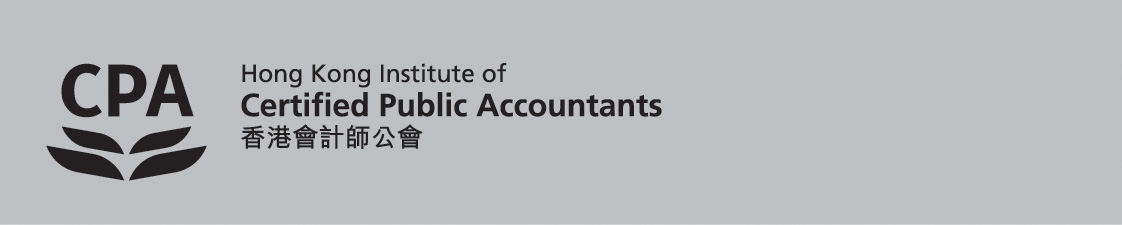 The Hong Kong Institute of Certified Public Accountants is the only statutory licensing body of CPAs in Hong Kong recognized globally as the pre-eminent body of top-tier accountants that leads and serves businesses and the public interest of Hong Kong. At the Institute, we say a CPA is a "success ingredient" in a career, in the business world, and in society as a whole. In building a strong accounting profession, the Institute helps to establish and continuously enhance Hong Kong's reputation as a world-class financial centre.To meet our business development needs, we are inviting candidates to join us for the following position:MANAGER (MAINLAND CHINA DEVELOPMENT), MARKETING AND COMMUNICATIONS (Ref. M-M&C)We are looking for a dynamic, driven and focused individual to join our Marketing and Communications Department to fill the position of Manager, Mainland China Development. Reporting to Head of Brand and Marketing (HBM), the Manager, Mainland China Development, will be responsible for planning and delivering promotion and Marketing & brand building activities to enhance HKICPA's reputation and presence in Mainland China.Role and ResponsibilitiesTo assist HBM in drafting and implementing the work plan for business development, marketing and PR in Mainland ChinaTo achieve the shared student recruitment target for HKICPA's Qualification Programme and other programmes on the MainlandTo enhance brand awareness through various media, events and other suitable channels that target Mainland audiencesTo support Mainland China Development Team members based on the Mainland (Beijing, Guangzhou and Zhuhai) in the delivery of work plan for business development, marketing and PR;
This includes assisting HBM in the communications of Hong Kong Head Office's directions to Mainland colleagues, collecting and reporting back information from Mainland colleagues such as market intelligence, feedback and suggestions, and supporting them in their ground work with government bodies, universities, employers, media and other stakeholdersTo work with colleagues concerned in the Marketing and Communications Dept to ensure effective support expected of them in the delivery of business development, marketing and PR strategies; 
This includes the development of Chinese webpages, WeChat account and marketing collateralsTo monitor and manage the budget for business development and brand building activities.Line-management Responsibilities:Manager, Mainland China Development is supported by Administrator, Mainland China Development shared by the other members of the Mainland China Development Team. Qualifications and Required AttributesEssential:University degreeRelevant work experience of minimum eight  years including team management experience of minimum three yearsKnowledge of Mainland China and experience of working with Mainland China colleagues and customersSuccessful track record in business development, marketing and brand buildingExcellent command of English and Mandarin in both written and spoken as well as Cantonese, Excellent communication and presentation skillsExcellent skills to work in a team where effective coordination and influence are requiredDesirable:Relevant experience in the professional services sector or education/training sectorWork experience in Mainland ChinaApplications should be marked “Confidential” quoting the reference (M-M&C) with full details of education, work experience, present and expected salaries, contact telephone number and earliest available date.  Please apply in writing to the Head of Human Resources, Hong Kong Institute of Certified Public Accountants, 37/F, Wu Chung House, 213 Queen’s Road East, Wanchai, Hong Kong or by email at hr@hkicpa.org.hk. Personal data provided will be used for recruitment purpose only.For more information, please visit our website at www.hkicpa.org.hk.